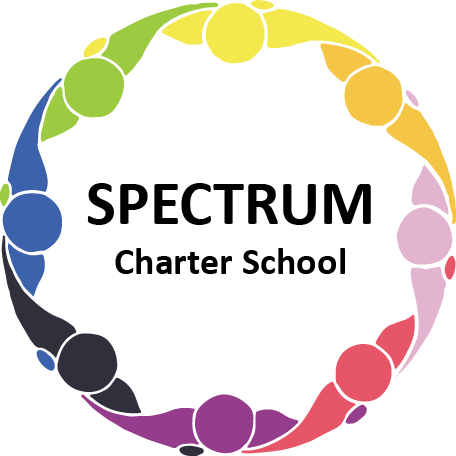 BOARD OF TRUSTEES DISCUSSION AND VOTING MEETING AGENDAAUGUST 18, 2021DATE:	August 18, 2021					TIME:		7:00 PMLOCATION:	ZoomCEO: 	Dr. Gail YamnitzkyDISCUSSION AGENDA ITEMSCall to order:Pledge of AllegianceRoll callPublic comments on Agenda itemsAcademic Committee Agenda itemsUpdate on preparation for new school yearCourse of Studies							Move to vote  ꗃFinance Committee Agenda itemsSummer facilities updateMonthly Budget Report						Move to vote  ꗃFurniture for 5th classroom 						Move to vote  ꗃAnnual review of Insurance Coverage				Move to vote  ꗃMarketing/Grants Committee Agenda itemsApplication made for extension of CIE Grant for $15,000Personnel Committee Agenda itemsPolicy Committee Agenda items001 Board Expenses							Move to vote  ꗃ002 Board Meeting Call to Order					Move to vote  ꗃ003 Board Minutes							Move to vote  ꗃ113.3 Evaluations and Reevaluations					Move to vote  ꗃ216.1 Exceptional Students Records Confidentiality			Move to vote  ꗃ328.1 Employee Health and Retirement Benefits			Move to vote  ꗃPublic comment on non-Agenda itemsMotion to adjournVOTING AGENDA ITEMSCall to order:Roll callThe Board met in Executive Session on August 18, 2021 to discuss matters of personnel.Approval to accept the June 16, 2021 Board of Trustee Meeting minutes as presented.Approval to accept the July 29, 2021 Board of Trustee Meeting Minutes as presented.Public comments on Agenda itemsAcademic Committee Agenda itemsApproval of the 2021-2022 Course of Studies as presentedFinance Committee Agenda itemsApproval of Monthly Budget Report	Approval to pay the bills due through SeptemberApproval of 2021-2022 Insurance Coverage at an annual cost of $35,171.00Approval of the purchase of furniture from PEMCO at a cost of $4994.50Fundraising/Grants Committee Agenda itemsPersonnel Committee Agenda itemsApproval to hire Roger Stedina as a Teacher at the contracted rate of $33,000 per annum for the 2021-2022 school year.Policy Committee Agenda itemsApproval of the Policies as presented:001 Board Expenses							002 Board Meeting Call to Order					003 Board Minutes							113.3 Evaluations and Reevaluations					216.1 Exceptional Students Records Confidentiality			328.1 Employee Health and Retirement Benefits			Public comment on non-Agenda itemsAnnouncementsStaff In-Service began Aug. 17School starts Aug. 23Next meeting: September 15, 2021; 7:00 pm; location to be determinedMotion to adjourn